Утвержден на заседании кафедры административного и административного процессуального праваФГБОУ ВО «Воронежский государственный университет»Заведующий кафедрой 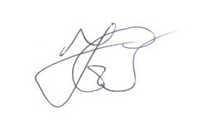 проф. Ю.Н. Старилов протокол № 9 от 22 мая 2018 г.Перечень вопросов к зачету по учебной дисциплине «Информационное право»Роль информации в жизни личности, общества, государства. Информационное общество (Указ Президента РФ от 09.05.2017 № 203 «О Стратегии развития информационного общества в Российской Федерации на 2017 - 2030 годы»).Цифровая экономика Российской Федерации (Распоряжение Правительства РФ от 28.07.2017 № 1632-р «Об утверждении программы «Цифровая экономика Российской Федерации»; Постановление Правительства РФ от 28.08.2017 № 1030 «О системе управления реализацией программы «Цифровая экономика Российской Федерации»).«Облачные» услуги и особенности их правового регулирования в Российской Федерации. Информация как правовая категория и объект права. Юридические особенности и свойства информации. Понятие, предмет и методы информационного права. Источники информационного права. Влияние международных, доктринальных документов и корпоративных норм. Международные акты в системе правового регулирования информационных отношений. Принципы информационного права. Информационные правоотношения: состав (структура) и классификация.  Субъекты информационных правоотношений. Органы публичной власти как субъекты информационных правоотношений. Объекты информационных правоотношений. Единое информационное пространство. Его компоненты. Публичное управление с использованием информационных технологий. Проблемы построения электронного правительства. Проблема определения понятия «электронное государство».Государственные информационные системы в развитии информационного общества в Российской Федерации. Проблемы межведомственного информационного взаимодействия. Информационные права и свободы человека и гражданина. Право граждан и организаций на информацию.Обеспечение доступа пользователей информацией к информации о деятельности судов (Федеральный закон от 22.12.2008 № 262-ФЗ (ред. от 28.12.2017) «Об обеспечении доступа к информации о деятельности судов в Российской Федерации»). Обеспечение доступа пользователей информацией к информации о деятельности органов государственной власти и органов местного самоуправления (Федеральный закон от 09.02.2009 № 8-ФЗ (ред. от 28.12.2017) «Об обеспечении доступа к информации о деятельности государственных органов и органов местного самоуправления»). Организация правового обеспечения работы с открытой информацией.Проблемы классификации информации с ограниченным доступом. Государственная тайна как объект правовой охраны. Правовая защита в сфере охраны государственной тайны.Коммерческая тайна как объект правовой охраны. Правовая защита в сфере охраны коммерческой тайны.Правовое регулирование служебной и профессиональной тайн. Понятие, признаки и виды персональных данных. Порядок обработки персональных данных. Права субъекта персональных данных. Обязанности оператора при обработке персональных данных. Государственный контроль и надзор за обработкой персональных данных.Ответственность за нарушение законодательства о персональных данных. Понятие и признаки электронного документооборота. Понятие электронного документа. Предоставление государственных и муниципальных услуг в электронной форме. Специальный правовой режим использования электронной подписи при предоставлении государственных и муниципальных услуг. Понятие и виды электронной подписи. Правовой режим использования электронной подписи. Понятие и правовой статус удостоверяющего центра. Понятие и общий правовой режим информационно-телекоммуникационной сети. Проблемы юридического определения понятия «Интернет». Субъекты информационно-телекоммуникационной сети. Общие условия распространения информации в сети «Интернет».Запреты и ограничения распространения информации в сети «Интернет».Порядок ограничения доступа к информации, запрещенной к распространению в сети «Интернет»; а также к информации, распространяемой с нарушением закона.Порядок ограничения доступа к информационному ресурсу организатора распространения информации в сети «Интернет» (Постановление Правительства РФ от 31.07.2014 № 745 «О порядке взаимодействия Федеральной службы по надзору в сфере связи, информационных технологий и массовых коммуникаций с организатором распространения информации в информационно-телекоммуникационной сети «Интернет»).  Правовые гарантии свободы средств массовой информации. Недопустимость злоупотребления свободой массовой информации. Понятие массовой информации и средств массовой информации. Правовая организация деятельности средств массовой информации. Права и обязанности журналиста. Ответственность за нарушения законодательства о средствах массовой информации. Специальная редакционная ответственность средств массовой информации. Проблемы электронных средств массовой информации. Роль сети «Интернет» в распространении массовой информации. Особенности административного судопроизводства по административным делам о прекращении деятельности средств массовой информации.Особенности административного судопроизводства по административным делам об ограничении доступа к аудиовизуальному сервису. Обязанности владельца аудиовизуального сервиса. Правовое регулирование общественных отношений в области библиотечного дела. Правовое регулирование общественных отношений в области формирования обязательного экземпляра документов.Правовое регулирование общественных отношений в области архивного дела и архивов. Информационные аспекты интеллектуальной собственности. Особенности регулирования информационных отношений институтом авторского права. Понятие, предмет информационной безопасности, ее место в системе обеспечения национальной безопасности. Указ Президента РФ от 05.12.2016 № 646 «Об утверждении Доктрины информационной безопасности Российской Федерации». Принципы, задачи, функции и стандарты обеспечения информационной безопасности.Органы государственной власти в сфере обеспечения информационной безопасности: виды и полномочия. Межведомственная комиссия Совета Безопасности Российской Федерации по информационной безопасности: правовое регулирование и полномочия в сфере обеспечения информационной безопасности. Органы, осуществляющие функции по контролю и надзору в сфере связи, информационных технологий и массовых коммуникаций: правовое регулирование и полномочия. Дисциплинарная ответственность за правонарушения в информационной сфере: правовое регулирование, понятие, основания и порядок применения. Административные правонарушения в области связи и информации: правовое регулирование, понятие, основания и порядок применения. Гражданско-правовая ответственность за правонарушения в информационной сфере: правовое регулирование, понятие, основания и порядок применения. Характеристика преступлений в сфере компьютерной информации. Киберпреступность и киберпреступления: понятие, основные черты, формы проявления. 